Isoskoulutuksen korvaus 21.9.1.  Mooseksen kirja – Esterin kirjaSeuraavalla sivun alalaidassa on  Israelin kansan Vanhan testamentin aikaisiin vaiheisiin liittyviä sanoja. Sijoita ne seuraavalla sivulla löytyvään kertomukseen.Palauta tehtävä sähköpostilla (juha-pekka.heino@evl.fi), viestillä (050 303 9464) tai paperisena Jussille. Seuraavista Raamatun teksteistä tai vihjeistä voi olla apua tehtävän teossa: (Mistä kansasta Vanha testamentti kertoo?(Mitä tarkoittaa patriarkka)1. Moos. 12:11. Moos. 12:11. Moos. 12:1(Joki Israelissa)1. Moos. 12:51. Moos. 21:31. Moos. 25:24 1. Moos. 25:26 1. Moos. 35:22 1. Moos. 37:9 1. Moos. 41:43 1. Moos. 41: 53-54 1. Moos. 46:7 2. Moos. 1:8-9 2. Moos. 1:11 2. Moos. 3:1-10 2. Moos. 19:1 (Jumala oli vannonut tämän maan, eli maa oli siis…) 2. Moos. 6:4 2. Moos. 20:1-17 2. Moos. 19:2 5. Moos. 34:1 (Lukumäärä) Joos. 1:1-2 Tuom. 2:16 1. Sam. 10:1-2 1. Sam. 10:1-2 1. Sam 16:1 ja 1. Sam. 16:13 (Nykyinen Israelin pääkaupunki) 1. Kun. 6:1 1. Kun 6:2 (Moneen osaan?) 1. Kun. 12:20 1. Kun. 15:1 2. Kun. 17:5 (Vuosiluku) 2. Kun 24:1 (Vuosiluku) 2. Kun 24:16 Esra 1:2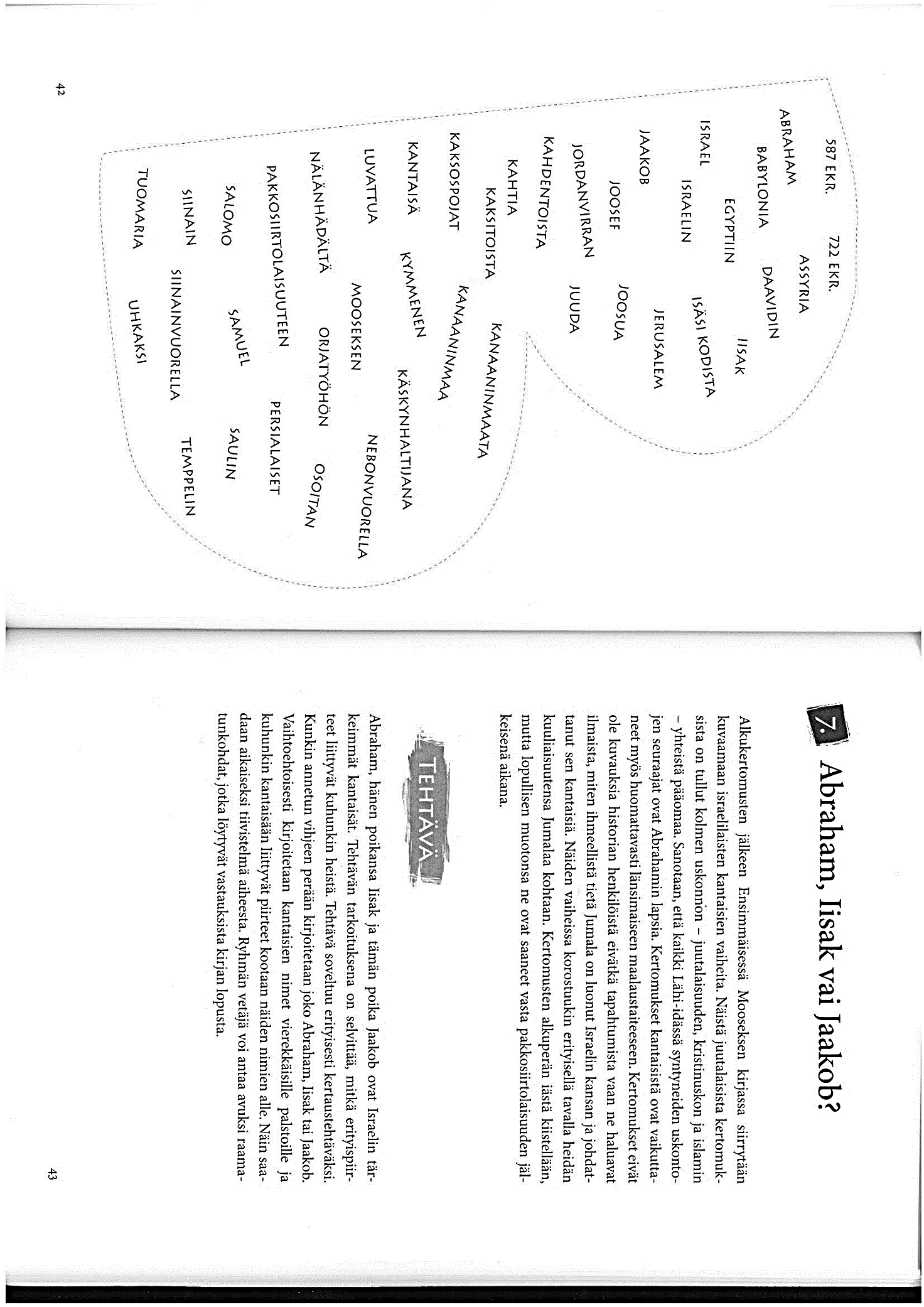 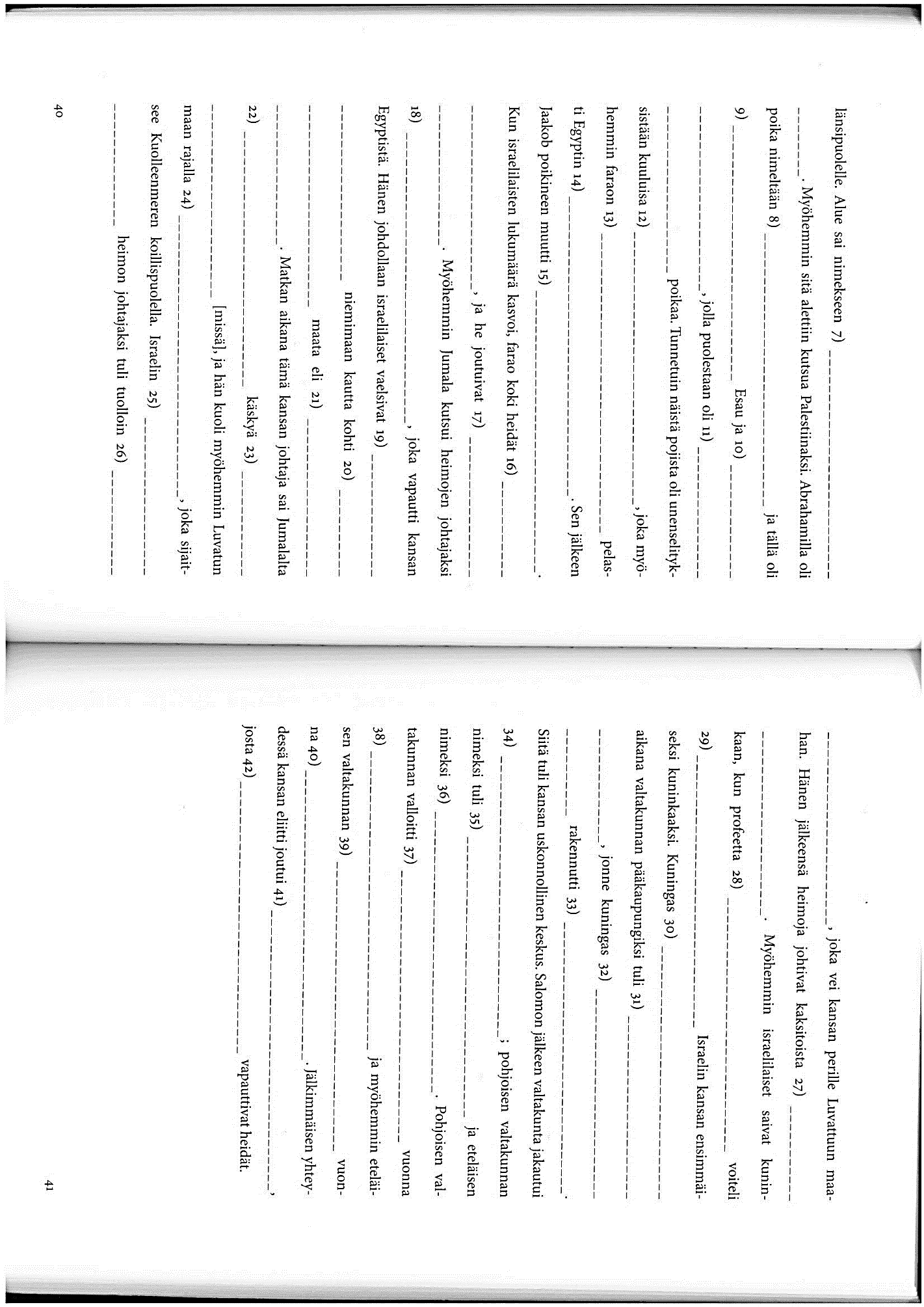 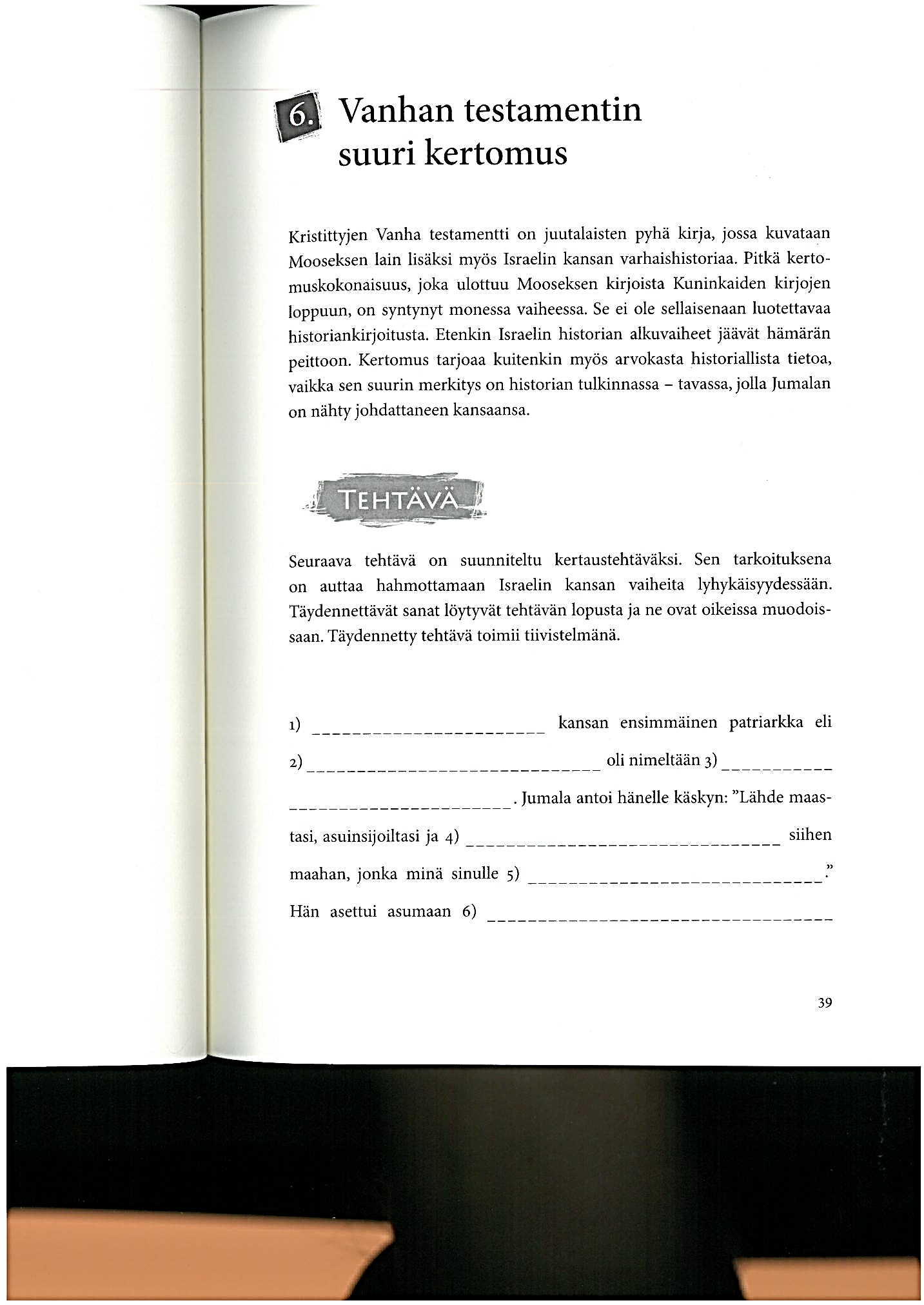 